Laske tehtävät vihkoosi. Kun olet valmis, tarkista ja pisteytä vastauksesi erillisen tarkistusmonisteen avulla. Jos sait vähintään 9/12 pistettä, olet valmis siirtymään seuraavaan osioon! Kertaa tarvittaessa.Ratkaise sivun x pituus  (2+2p.)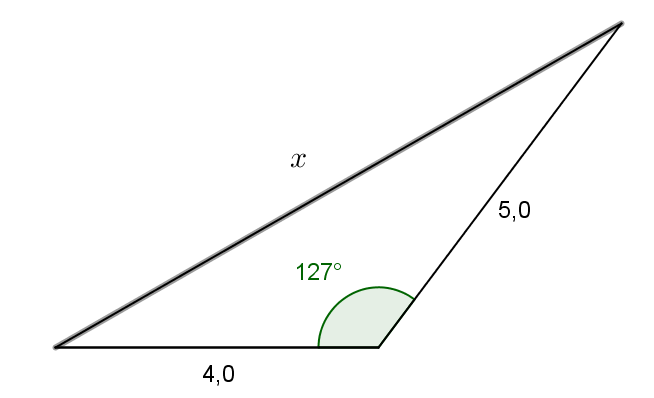                               			b) 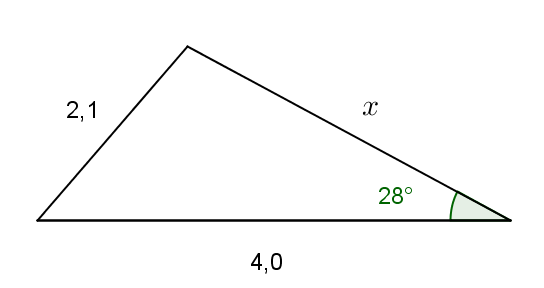 Ratkaise kulman  suuruus (2p.)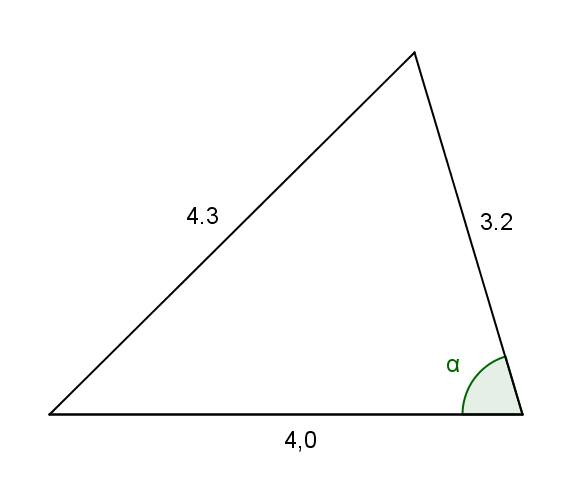 Anna on rannalla paikassa A ja Benjamin paikassa B. Anna katsoo Benjaminin suuntaan ja näkee järvellä purjeveneen 50,0 asteen kulmassa janaan AB nähden ja Benjamin Annan suuntaan katsoessa näkee saman purjeveneen samaan aikaan 72,0 asteen kulmassa. Janan AB pituus on metrin tarkkuudella yksi kilometri. Kuinka kaukana vene on paikasta A? (3p)Kolmion kaksi kulmaa ovat 25,0 astetta ja 55,0 astetta ja jälkimmäisen kulman vastainen sivu on 7,3 cm. Laske kolmion ala. (3p)